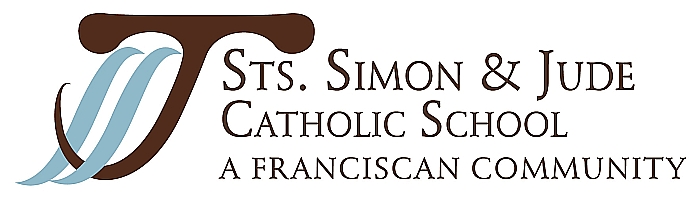 2017 Sts. Simon & Jude Annual Auction and GalaAuction Item Donation Form                                    Mail Items to: 	Sts. Simon &  Auction Committee			 		20400 Magnolia Avenue, Huntington Beach, CA 92646**Please use one form for each item donated**Contact Information (As you would like it shown in catalog)Donor Name: Contact Name:									 Address: City: 						State: 			Zip: Phone: 							Fax: E-mail: Website:donated item (Please print clearly) Item/Gift Certificate included 		 Item will be delivered to address above prior to Oct. 27, 2017  Call to arrange pickup   	 Please create a certificate for my item – Certificate Expiration Date________________  Name of Item Donated:Cost or Value:Complete Description of Item*:*If your item contains multiple services or products (i.e.: Gift Basket) please detail in description.  Use back if more space is needed.service or gift certificate information requirementsIf you are donating a gift certificate for a service, please include the following information in the certificate or letter.Name of Product or ServiceDescription of what is included and what is excludedName of person to contact for further informationName, address and full contact information for you or your companyInstruction on how to redeem the itemInclude any additional information such as a photo or description brochure as appropriateDate of Expiration Please contact me about Sponsorship OpportunitiesOn behalf of the students of Sts. Simon & , Thank You!!!